Приложение 1 к Положению о WEB-квесте «ЭкоЭмоджи»,посвященному Международному дню Матери-ЗемлиЗаявка на участиеВ WEB-квесте «ЭкоЭмоджи»,Посвященному Международному дню Матери-ЗемлиДиректор МОУ «                      »                                                Приложение 2 к Положению о WEB-квесте «ЭкоЭмоджи»,посвященному Международному дню Матери-Земли                                                                                      Директору МУ ДО«Центр дополнительного образованиягородского округа Архангельской области «Котлас»Е.Л. Чирковой						    от ________________________________							    ________________________________                                                                                         ________________________________                                                                                           (ФИО полностью)________________________________                                                                                                 (контактный телефон)СОГЛАСИЕна обработку персональных данных участникаWEB-квеста «ЭкоЭмоджи»,посвященному Международному дню Матери-ЗемлиЯ, _______________________________________________________________________,(ФИО родителя или законного представителя)паспорт _____ ___________, выдан _______________________________________________(серия, номер) (когда, кем)_____________________________________________________________________________(в случае опекунства / попечительства указать реквизиты документа, на основании которого осуществляется опека или попечительство)__________________________________________________________________________________________(адрес)на основании Семейного кодекса РФ и Федерального закона от 27.07.2006 г. № 152-ФЗ «О персональных данных» даю согласие на обработку персональных данных родителя (законного представителя), а также моего ребенка _____________________________________________________________________________(фамилия, имя, отчество ребенка)паспорт (свидетельство о рождении) ______ _____________, выдан _______________(серия, номер) (когда, кем) __________________________________________________________________________________________________________________________________________________________(адрес)(далее «Ребенок»), оператору, муниципальному учреждению дополнительного образования «Центр дополнительного образования городского округа Архангельской области «Котлас» (далее – МУ ДО «ЦДО»), расположенному по адресу: Россия, Архангельская обл., г. Котлас, ул. Маяковского, д.30, в связи с участием Ребенка WEB-квеста «ЭкоЭмоджи»,посвященному Международному дню Матери-Земли (далее – Квест), в том числе на сбор, систематизацию, накопление, хранение, уточнение, использование, передачу персональных данных третьим лицам, в том числе юридическим и физическим лицам – исключительно для нужд обеспечения участия Ребенка в Квесте (при обязательном условии соблюдения конфиденциальности персональных данных), а также на блокирование и уничтожение персональных данных.Перечень персональных данных Ребенка, на обработку которых дается согласие: фамилия, имя, отчество, школа, класс, домашний адрес, дата регистрации по месту проживания, дата рождения, место рождения, серия и номер паспорта (свидетельства о рождении), сведения о выдаче паспорта (свидетельства о рождении), включая дату выдачи и код подразделения, серия и номер миграционной карты, вида на жительство, разрешения на временное проживание, телефон, адрес электронной почты, фамилия, имя, отчество и номер телефона, серия и номер паспорта, сведения о выдаче паспорта, включая дату выдачи и код подразделения одного или обоих родителей (законных представителей) Ребенка, результаты участия Ребенка в различных олимпиадах, смотрах, конкурсах, соревнованиях и т.п., сведения о размере одежды, сведения о состоянии здоровья и иные необходимые данные.Данным заявлением разрешаю считать общедоступными, в том числе выставлять в сети Интернет, следующие персональные данные моего ребенка: фамилия, имя, отчество, класс, место обучения, место проживания.Даю согласие на участие ребенка в интервью, фото и видео съемке, на редактирование и использование фото-, видеозаписей в некоммерческих целях.Я согласен(-сна), что обработка персональных данных может осуществляться как с использованием автоматизированных средств, так и без таковых.Настоящее согласие действует бессрочно.Я оставляю за собой право отозвать настоящее согласие, письменно уведомив об этом МУ ДО «ЦДО».В случае получения моего письменного заявления об отзыве настоящего согласия МУ ДО «ЦДО» обязано прекратить обработку или обеспечить прекращение обработки персональных данных и уничтожить или обеспечить уничтожение персональных данных в срок, не превышающий 30 дней с даты поступления указанного отзыва. Об уничтожении персональных данных МУ ДО «ЦДО»  обязано уведомить меня в письменной форме.«____» _____________ 20__ г. _________________ / _____________________Подпись ФИОПриложение 3 к Положению о WEB-квесте «ЭкоЭмоджи»,посвященному Международному дню Матери-Земли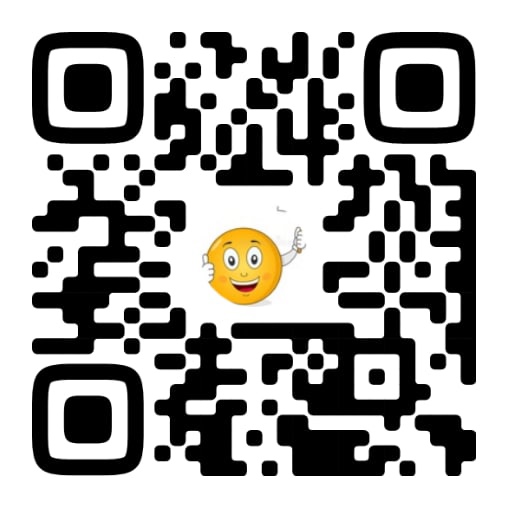 Наименование учреждения /название командыСписок участниковФ.И.О. участникаВозраст участниковСписок участниковСписок участниковСписок участниковСписок участниковСписок участниковСписок участниковФ.И.О. руководителяСотовый телефон руководителяДополнительная информация